    COLEGIO EMILIA RIQUELME                                                                             GRADO 3°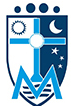     GUÍAS DE APRENDIZAJE EN CASA                                                                   SOCIALES Y CIENCIAS    SEMANA  SEP 21 AL 25                                                                                         PERIODO IV:::::::::::::::::::::::::::::::::::::::::::::::::::::::::::::::::::::::::::::::::::::::::::::::::::::::::::::::::::::::::::::::::::::::::::::::::::::::::::::::::::::::::::::::::::SEPTIEMBRE 25 VIERNES  - CLASE VIRTUAL SOCIALESTEMA: FORMAS PRINCIPALES DEL RELIEVE COLOMBIANODESEMPEÑOS: Conozco y ubico las principales formas del relieve colombiano.El territorio colombiano está dividido en una región montañosa al occidente y una región plana al oriente. La cordillera de los Andes que entra a Colombia por Nariño.Nudo de los PastosLa Cordillera OccidentalEl Macizo colombianoLa Cordillera CentralLa Cordillera OrientalLa Sierra Nevada de Santa Marta La Sierra de la Macarena.Los ríos principales de Colombia son:MagdalenaCaucaAmazonas Guaviare Putumayo Caquetá  Imprime o guarda guarda virtualmente los mapas para estudiarlos en clase y repasar.PRINCIPALES FORMAS DEL RELIEVE COLOMBIANO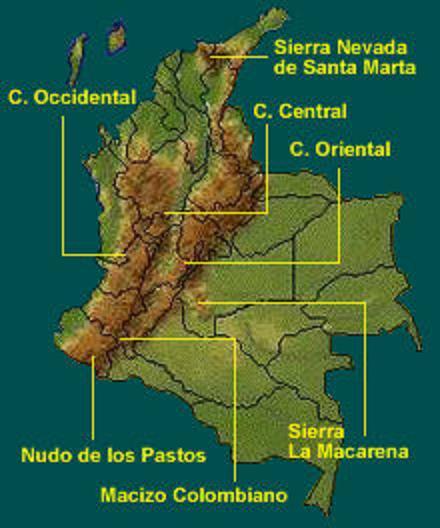 PRINCIPALES RIOS DE CO LOMBIA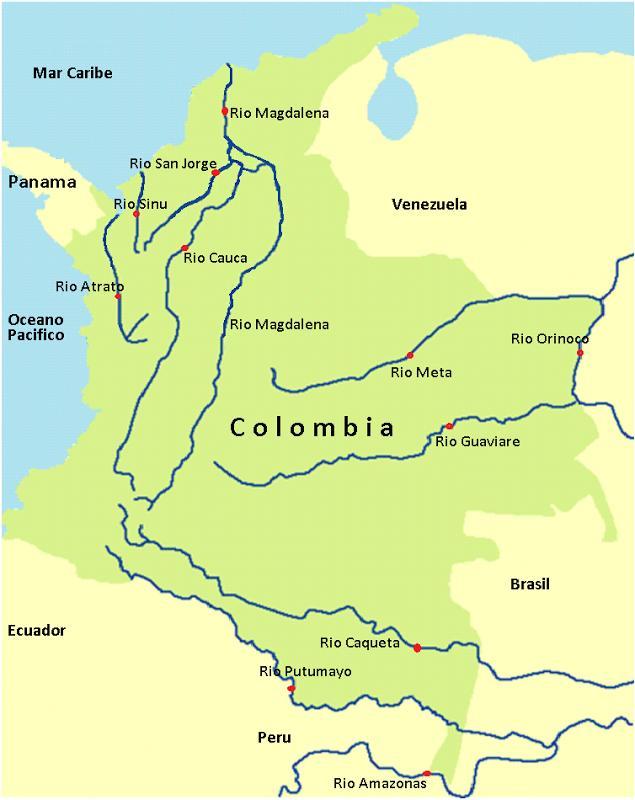 SEPTIEMBRE 25 VIERNES  - CLASE VIRTUAL CIENCIAS NATURALEsTEMA: ¿QUÉ ES UN ECOSISTEMA?DESEMPEÑOS: Comprendo que es un ecosistema                       Diferencio los seres bióticos y abióticos en un ecosistemaUn ecosistema es un sistema natural formado por un conjunto de seres vivos (biocenosis) y el medio físico donde se relacionan. Los factores abióticos son las características físico-químicas de un lugar. Estas características son esenciales para el desarrollo de los seres vivos. Ejemplo: El aire, el viento, el suelo, el agua, la luz.  El Factor biótico está formado por la flora y fauna que vive sobre el biotopo, estos  son conjuntos de especies. Cada especie forma una población y el conjunto de poblaciones que viven en un determinado lugar. Ejemplos de ecosistema son: Una charca, un jardín, un bosque, un río, un pantano, un prado, una selva, un océano, etc. (Lee y copia estos conceptos en el cuaderno con anterioridad a la clase)Explicación del tema por la profesoraVideo de profundización: https://www.youtube.com/watch?v=GXyfwXnHhnshttps://www.youtube.com/watch?v=tPFGdTE_nasEn clase se dibuja un ecosistema con seres bióticos y abióticos(vivos y no vivos)Realiza una lista de los seres que componente el ecosistema que dibujaste          (Enviar evidencia de lo realizado en clase)